ГОРОДСКОЙ СОВЕТ ДЕПУТАТОВ  МУНИЦИПАЛЬНОГО ОБРАЗОВАНИЯ «ГОРОД НАЗРАНЬ»РЕШЕНИЕ   ПРОЕКТ 	№_/_-4                                                                                      от _ноября 2019 г.Об утверждении Положения о депутатском запросе депутата, группы депутатов Городского совета муниципального образования «Городской округ город Назрань»В соответствии с Федеральным законом от 6 октября 2003 года № 131-ФЗ "Об общих принципах организации местного самоуправления в Российской Федерации", руководствуясь Уставом г. Назрань,  Городской совет депутатов решил:1. Утвердить Положение о депутатском запросе депутата, группы депутатов Городского совета муниципального образования «Городской округ город Назрань».2. Утвердить форму депутатского запроса депутата, группы депутатов Городского совета муниципального образования «Городской округ город Назрань», согласно приложению.3. Настоящее решение вступает в силу со дня принятия и подлежит опубликованию (обнародованию) в средствах массовой информации.4. Контроль за исполнением настоящего Решения возложить на заместителя председателя Городского совета    Хамхоева А-Х.И.Глава г. Назрань 	У.Х. Евлоев Председатель Городского совета 	Ю.Д. БогатыревПриложение 1Утверждено 
 решением Городского совета депутатовмуниципального образования «Городской округ город Назрань»
от _ ноября  №_Положение
о депутатском запросе депутата, группы депутатов  Городского совета муниципального образования «Городской округ город Назрань»1.     Общие положения1.1. Настоящее Положение разработано в соответствии с Федеральным законом от 06.10.2003 года N 131-ФЗ «Об общих принципах организации местного самоуправления в Российской Федерации», Уставом г. Назрань.1.2. Депутатский запрос - это обращение депутата, постоянной комиссии Городского совета депутатов муниципального образования «Городской округ город Назрань» ( далее – Городской совет), группы депутатов Городского совета по вопросу, имеющему значение для государственного, хозяйственного и социально - культурного развития муниципального образования «Городской округ город Назрань» ( далее – г. Назрань), в адрес должностных лиц администрации г. Назрань, руководителей государственных, региональных органов, руководителей предприятий, организаций, учреждений, осуществляющих свою деятельность на территории г. Назрань, по вопросам, входящим в компетенцию указанных органов, руководителей, которое признается депутатским запросом по решению  Городского совета.1.3. Депутатский запрос не может быть истребован в отношении  информации по вопросам, составляющим государственную, служебную, коммерческую тайну и иную, в соответствии с законодательством Российской Федерации и Республики Ингушетия.Информация, представляющая собой охраняемую законом тайну, может быть истребована в соответствии с действующим федеральным законодательством.1.4. Депутатские запросы являются эффективным средством депутатского контроля, возможностью реализовать обратную связь депутатов со своими избирателями.1.5. Депутатские запросы, а также ответы на них регистрируются в установленном порядке.2. Порядок признания депутатским запросом письменного обращения депутатов, постоянных комиссий  Городского совета, группы депутатов2.1. Обращение вносится депутатом, постоянной комиссией  Городского совета, группой депутатов на заседание Городского совета в письменной форме с изложением темы обращения и включается в повестку дня заседания  Городского совета.2.2 Депутат либо уполномоченный депутат от группы депутатов оглашает на заседании Городского совета содержание обращения, предлагает считать его депутатским запросом и отвечает на вопросы депутатов.Если запрос подготовлен от имени постоянной комиссии Городского совета, то запрос подписывает и оглашает на заседании председатель соответствующей комиссии.2.3. По итогам рассмотрения обращения Городской совет принимает решение о признании обращения депутатским запросом или об отклонении  данного предложения считать депутатским запросом.Решение принимается большинством голосов от установленного числа депутатов Городского совета. 2.4.Депутат, группа депутатов, комиссия, являющиеся инициаторами обращения, несут ответственность за точность изложенных в нем фактов.3. Порядок рассмотрения депутатского запроса3.1. Председатель  Городского совета вправе пригласить на заседание заинтересованных лиц, заранее сообщить государственным, региональным, органам местного самоуправления, организациям, учреждениям, предприятиям, должностным и юридическим лицам о готовящемся запросе в их адрес.3.2. При рассмотрении вопроса о признании письменного обращения депутата, постоянной комиссии, группы депутатов депутатским запросом могут быть приняты следующие решения:3.2.1. О признании письменного обращения депутата, постоянной комиссии, группы депутатов депутатским запросом.3.2.2. О направлении письменного обращения депутата, постоянной комиссии, группы депутатов на доработку с целью получения дополнительной информации по отраженным в письменном обращении вопросам. По результатам депутат, постоянная комиссия, группа депутатов может внести в обращение изменения и дополнения.3.2.3. Об отказе в признании письменного обращения депутата, постоянной комиссии, группы депутатов депутатским запросом.3.3. Контроль за получением ответа на депутатский запрос осуществляет депутат Городского совета, указанный в решении совета депутатов.4. Содержание депутатского запроса4.1. Депутатский запрос может быть направлен только по вопросам, относящимся к компетенции  Городского совета, предусмотренной Федеральным законом 06.10.2003г.№ 131-ФЗ  «Об общих принципах организации местного самоуправления в Российской Федерации» и Уставом г. Назрань.Запрос может направляться в случае, если он исходит из государственных, муниципальных и общественных интересов, отражает актуальные вопросы, связанные с жизнедеятельностью г.Назрань  (вопросы местного значения).Не допускается направление депутатского запроса в личных интересах депутата.4.2. Письменное обращение депутата, постоянной комиссии, группы депутатов, вносимое в Городской совет с целью признания его депутатским запросом, должно содержать следующие сведения:4.2.1. Фамилия, имя, отчество должностного лица, к которому адресовано письменное обращение.4.2.2. Содержательную часть с указанием вопросов и фактов, в связи с которым направляется депутатский запрос.4.2.3. Предложения депутата, постоянной комиссии, группы депутатов о мерах, необходимых для решения вопроса.4.2.4. Подпись депутата, председателя постоянной комиссии, группы депутатов с расшифровкой фамилии и указанием контактов.4.3. Депутатскому запросу присваивается очередной номер исходящей корреспонденции  Городского совета  после признания письменного обращения депутата, постоянной комиссии, группы депутатов депутатским запросом.5. Порядок ответа на депутатский запрос 5.1. Должностное лицо, руководитель, к которому обращен депутатский запрос, обязан дать ответ по существу депутатского запроса в письменной форме не позднее чем через 30 дней со дня его получения.    В   случае невозможности дать ответ в данный срок орган или должностное лицо направляет в адрес Городского совета уведомление о невозможности дать ответ (с указанием причин) на депутатский запрос в установленный срок и просьбу о продлении срока для дачи ответа.Городской совет своим решением может продлить указанный срок, но не более чем на 10 дней.5.2. Ответ на депутатский запрос должен быть подписан должностным лицом, руководителем, которому направлен депутатский запрос, либо лицом, исполняющим его обязанности, или по его поручению заместителем.5.3. Письменный ответ на депутатский запрос оглашается председательствующим на очередном заседании Городского совета или доводится до сведения депутатов иным путем.5.4. Должностное лицо, руководитель, подписавший ответ на депутатский запрос, может быть приглашен на заседание  Городского совета для устных пояснений по существу вопроса, поставленного в депутатском запросе, и ответов на вопросы депутатов.5.5. В случае несоблюдения сроков подготовки ответа на депутатский запрос должностное лицо, в чей адрес направлен депутатский запрос, приглашается на заседание  Городского совета для объяснения причин несоблюдения сроков для подготовки либо отказа в даче ответа.В случае неполучения ответа на депутатский запрос Городской совет вправе обратиться к вышестоящему должностному лицу с жалобой на действия должностного лица, отказавшегося от рассмотрения депутатского запроса, в установленном настоящим Положением порядке.При несоблюдении порядка рассмотрения депутатского запроса Городской совет вправе обратиться с жалобой на действия должностных лиц, в чей адрес был направлен депутатский запрос, в органы прокуратуры, суд в соответствии с действующим законодательством.5.6. Депутат или группа депутатов вправе поставить на заседании  Городского совета депутатов на голосование вопрос о признании полученного на депутатский запрос ответа неудовлетворительным.5.7. В случае признания Городским советом депутатов ответа на депутатский запрос неудовлетворительным соответствующее решение направляется в орган или должностному лицу, составившему ответ.6. Опубликование депутатского запроса6.1. Решение  Городского совета о признании обращения депутата, постоянной комиссии, группы депутатов депутатским запросом и ответ на него по решению  Городского совета могут быть опубликованы в средствах массовой информации. Приложение
к решению Городского совета депутатовмуниципального образования «Городской округ город Назрань»
от ____________ №____ГОРОДСКОЙ СОВЕТ ДЕПУТАТОВ  МУНИЦИПАЛЬНОГО ОБРАЗОВАНИЯ «ГОРОД НАЗРАНЬ»пр-т И. Базоркина, д.13, г. Назрань,386101, тел.(факс): (8734)77-05-04, е-mail:nazran-gorsovet@yandex.ruДЕПУТАТСКИЙ ЗАПРОС  (содержание)Депутат Городского совета муниципального образования:            __________________     __________________ , контакты_______         ( подпись)                                 (ФИО)Группа  Городского совета муниципального образования:            __________________     __________________ , контакты_______         ( подпись)                                 (ФИО)             __________________     __________________ , контакты_______         ( подпись)                                 (ФИО)Постоянная комиссия Городского совета:            __________________     __________________ , контакты_______         ( подпись)                                 (ФИО)             __________________     __________________ , контакты_______         ( подпись)                                 (ФИО)РЕСПУБЛИКА     ИНГУШЕТИЯ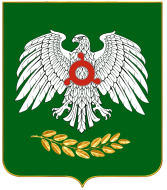     ГIАЛГIАЙ    РЕСПУБЛИКАРЕСПУБЛИКА     ИНГУШЕТИЯ      ГIАЛГIАЙ    РЕСПУБЛИКА «_____»________ _____ г. № ________Должность, организация, Ф.И.О. руководителяДолжность, организация, Ф.И.О. руководителяДолжность, организация, Ф.И.О. руководителя